Цель: способствовать формированию ценностного отношения к совместной познавательной деятельности по изменению имён существительных по числам, актуализировать знания о постоянных и непостоянных морфологических признаках имени существительного, учить определять число и изменять имена существительные по числам; развивать ценностное отношение к умению удерживать учебную задачу, умение находить способы решения поставленной цели по изменению имён существительных по числам, умение планировать, контролировать и оценивать свои действия, умение слушать собеседника и вести диалог, высказывать свою точку зрения, правильно говорить, умение провести рефлексию своих действий на уроке, умения применять знания в жизненных ситуациях; воспитывать умение видеть красоту природы, любовь и бережное отношение к ней, Материально – техническое обеспечение: учебник «Русский язык» С.А. Никитина, Л.П.Якунина, Р.Т. Мендекинова 2 класс; карточки с заданиями для парной и индивидуальной работы; композиция «Зима» А. Вивальди,  видеоролик «Суперфизминутка», видеоролик на песню «Из чего же», мультимедийное оборудование.Ход.Организационный момент.Психологический настрой.Снег летает и сверкает 
В золотом сиянии дня, 
Словно пухом устилает 
Все дороги и дома. 
Сыплет, сыплет снег – снежок, 
Начинаем наш урок. 
- Как тихо падает снег, так же тихо сядем и мы. 
На рабочий лад настройтесь, Ведь у нас немало дел. 
Поудобнее устройтесь, 
Чтобы каждый проявить себя сумел. Игра «Найди пару» (Под музыку «Зима» А.Вивальди).Дети делятся на пары (У каждого ребёнка карточка, на которой написано слово в единственном или во множественном числе. Дети ищут пару своему слову. Например: врач – врачи, стол – столы и т.д.)Актуализация знаний.- Что мы делаем на уроках русского языка?- К нам на урок пришла гостья. Её имя вы назовёте сами, когда угадаете буквы и составите из них слово.Каллиграфическая минутка. (Слайд 2).Первая буква русского алфавита. (Буква Аа).Эта согласная буква встречается дважды в слове, которое обозначает самого близкого и родного человека. (Буква Мм в слове мама).10-я буква русского алфавита. (Буква Ии).Парная согласная букве С. (Буква Зз).Запись, характеристика букв.- Какое слово спряталось? (Зима) (Слайд 3).- Какие ассоциации у вас возникают, когда слышите это слово? (Составление кластера на доске).Словарная работа.- Какие вы знаете словарные слова на зимнюю тему?- Злая метель забросала снежками наши словарные слова. Давайте правильно вставим буквы. (Работа в тетрадях). (Слайд 4).м        роз вет        р
ин        й
к       ньки
л        пата     
п        льто
 в        ленки
 с        погиВзаимопроверка, оценивание. (Слайды 5 – 13).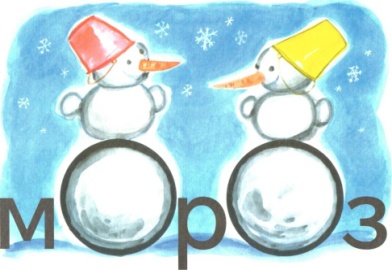 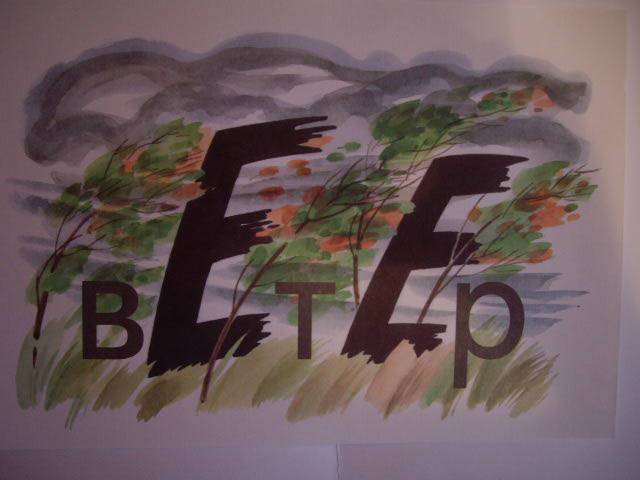 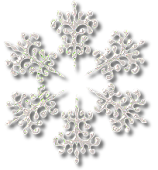  М           РОЗ          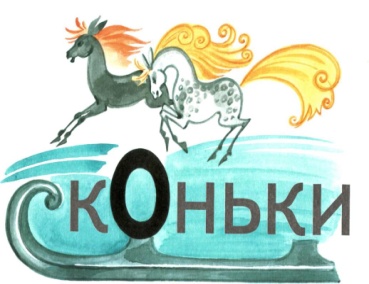          С 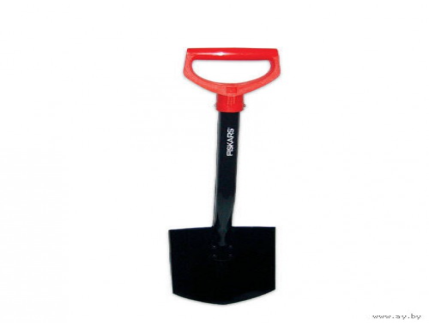          Н                                                         И Н Е Й          Г                                                                      Л  О  ПАТА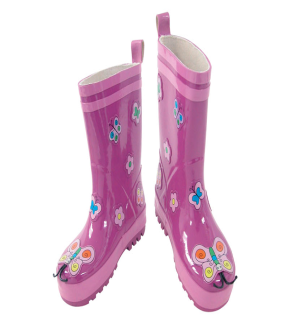 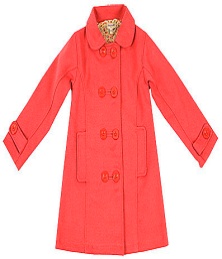 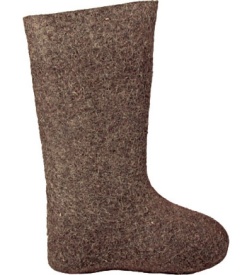   П А ЛЬТО              ВАЛ   Е  НКИ                                                                                                         С А ПОГИ - Какие слова вы записали? Как они называются? (Имена существительные).- Что они обозначают?- На какие вопросы отвечают?- Что вы ещё можете сказать об именах существительных? (Бывают одушевлёнными и неодушевлёнными, собственными и нарицательными). (Слайд 14).       Вещи, люди и цветы, 
       Носороги и коты, 
       Джинсы, майки и штиблеты 
       Называются ПРЕДМЕТЫ. 
       Шубы, шапки и зонты, 
       Гвозди, гайки и винты, 
       Сёла, города, планеты - 
       Это тоже всё ПРЕДМЕТЫ! 
       Ах, какие все слова восхитительные, 
       Называются они СУЩЕСТВИТЕЛЬНЫЕ. Введение в тему урока.- Сегодня на уроке мы узнаем что-то новое об имени существительном. В самом начале уроке вы находили себе пару. По какому признаку? (Все дети читают своё слово и говорят про него: одушевлённое или неодушевлённое). - Назовите сами тему урока.(Дети сами называют тему урока).Работа по теме урока.Работа с текстом. (Карточки). (Слайд 15).- Злая метель никак не может успокоиться и смела с текста несколько слов, давайте их правильно запишем, используя слова для справок. Но будьте осторожны: некоторые слова нужно изменить.Вот и пришла ______. Дует холодный_______. На высоких _____ лежат снеговые _______. Стоят сильные ________. Трудно теперь _____ . Целый день ищут они _____.Слова для справок: зима, ветер,  дерево, шапка, мороз, птица, пища.Проверка.- Что записано?- Почему вы решили, что это текст?Физминутка. (Видеоролик «Суперфизминутка»).- Мороз нарисовал интересный узор на окне. Кто сможет его прочитать? (Слайд 16).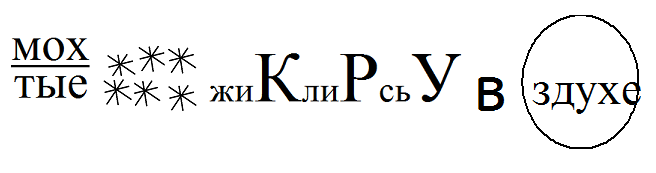 (Мохнатые снежинки кружились в воздухе).- Что записано? (Предложение).- Как вы узнали? (Все слова соединены по смыслу).- О чём говорится в предложении? (О снежинках).Информация учителя. (Слайд 17).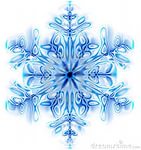 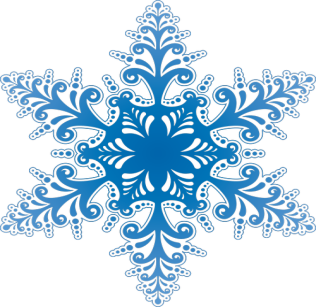 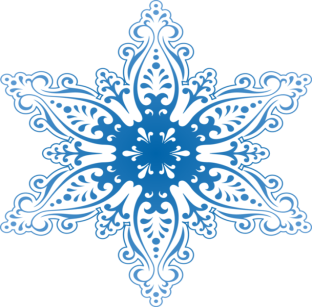 - Раньше думали, что снег – это замёрзшие капельки воды. Но капельки воды могут стать градинками, колючками непрозрачного льда, но они никогда не превратятся в снежинки.Высоко над землёй, где царит сильный холод, образуются из водяных паров льдинки – кристаллики крохотных размеров. Кристаллики – это ещё не снежинки. Кристаллики всё время растут и, наконец, становятся красивыми звёздочками. Они собираются в хлопья и падают на землю. И тогда мы говорим, что идёт снег. У всех снежинок 6 лучей. Когда мы идём по снегу, слышим хруст. Это ломаются лучики снежинок.Рекорд  Гиннесса.                                                                                                                         - Самые  крупные  снежинки  выпали  30  апреля 1944г. в  Москве.  Пойманные  на  ладонь,  они  закрывали её  почти всю  целиком  и  напоминали  красивые  страусовые  перья.    Задание.- Подберите однокоренные слова к слову снежинка, выполните разбор по составу.(На доске: Снежинка – снег, снеговик, снежный, снежок, подснежник).- Какое число у этих имён существительных? Как будут они звучать во множественном числе?Просмотр видеоролика на песню «Из чего же сделаны наши мальчишки?».Задание: мальчики должны запомнить слова, которые относятся к девочкам, а девочки запомнить слова, относящиеся к мальчикам.- Какие слова услышали?- В каком они стоят числе?- Давайте вернёмся к нашим словарным словам.- В каком числе стоят слова? Измените их число. (Слова иней и пальто всегда единственного числа, слово коньки множественного числа).Информация учителя: в русском языке есть слова, которые употребляются только в единственном и только во множественном числе. Например, санки, каникулы и т.д.Задание: у слов иней, пальто, коньки определить количество слогов, букв и звуков.Игра «Один – много».- Я буду называть слова в единственном числе, а вы будете их изменять и называть  во множественном числе.Слова: глаз – (глаза), море – (моря), рука – (руки), рот – (рты), стул – (стулья), заяц – (зайцы), ухо – (уши), камень – (камни), цветок – (цветы), ребёнок – (дети), сумка – (сумки), человек – (люди).- Мы сегодня говорили о зиме. А какие изменения в неживой природе  характерные для зимы вы знаете? Что вы можете сказать о птицах? - В холодные дни птицы ищут себе корм в течение всего дня. Зимой птицам не так страшен холод, как голод. За короткий зимний день птицы едва успевают утолить голод. В зимнюю стужу голодные и ослабевшие птицы легко замерзают. Если птичка не ест зимой 6 часов, она погибает. Из десяти мелких птиц в суровые зимы остаются только две. Поэтому им необходимо помочь. 
Как же люди могут помочь птицам зимой?Покормите птиц зимой!Пусть со всех концов К вам слетятся, как домой,Стайки на крыльцо.Не богаты их корма,Горсть зерна нужна,Горсть одна –И не страшна Будет им зима.Сколько гибнет их – не счесть,Видеть тяжело,А ведь в нашем сердце естьИ для птиц тепло.Разве можно забывать:Улететь могли,А остались  зимоватьЗаодно с людьми.Приручите птиц в мороз К своему окну,Чтоб без песен не пришлосьНам встречать весну.Рефлексия- Какое открытие сделали сегодня на уроке? (Имена существительные изменяются по числам. Некоторые имена употребляются только в форме единственного, только в форме множественного числа).- Оцените свою работу на уроке. Дорисуйте лучики к тому солнышку, какое у вас настроение после пройденного урока. (Карточки)Быть легче добрым или злым?
Наверно, легче злым.
Быть добрым – значит отдавать	
Свое тепло другим.Быть добрым – значит понимать
И близких, и чужих,
И радости порой не знать,
Заботясь о других.Конечно, доброму трудней!
Но, всё же посмотри:
Как много у него друзей,
А злой всегда один.